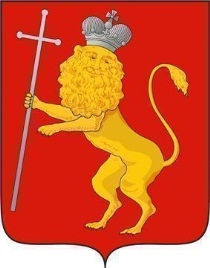 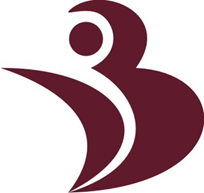 Научно-практическая  конференция школьников« Вектор познания»Апрель 2015 года г. ВладимирОргкомитет конференции: 600001, г. Владимир, пр-кт Ленина, 8АТел.:(4922) 32-11-61E-mail: conf.vector-poznaniya@yandex.ru   Департамент образования Владимирской области совместно с Владимирским институтом развития образования имени Л.И. Новиковой планирует ежегодно проводить научно-практическую конференцию старшеклассников «Вектор познания». Целями и задачами конференции являются: выявление и поддержка интеллектуально одарённых школьников Владимирского региона; привлечение обучающихся к учебно-исследовательской, научно-исследовательской и проектной деятельности; демонстрация достижений школьников в области интеллектуального творчества; пропаганда передового педагогического опыта образовательных учреждений по вопросам организации и научно-методического сопровождения исследовательской и проектной деятельности школьников; привлечение научных работников и преподавателей учреждений высшего профессионального образования к работе с талантливыми школьниками; привлечение внимания педагогической общественности к решению вопросов выявления и поддержки талантливых детей. В соответствии с планом ВИРО на 2015-2016 учебный год первая региональная научно-практическая конференция школьников «Вектор познания» состоится в начале апреля 2016 года на базе ГАОУ ДПО ВО ВИРО, в рамках которой будут работать пять секций: математика, физика, химия, география, иностранный язык.Владимирский институт развития образования им. Л.И. Новиковой информирует о проведении информационно-методического семинара «Научно-практическая конференция «Вектор познания» обучающихся региона: планы и перспективы».Дата и время проведения семинара: 28 октября 2015 года с 10.00 до 14.00 часов дня.Место проведения семинара: актовый зал ВИРО.В программе семинара выступления методистов и преподавателей ВИРО – членов оргкомитета конференции «Вектор познания» и  опытных педагогов области.К участию в семинаре приглашаются руководители школьных научных обществ обучающихся по 3-4 педагога от каждой территории.